Natasha A. Frost, Ph.D., serves as associate dean for graduate studies in the College of Social Sciences and Humanities at Northeastern University. Professor Frost is also a tenured associate professor in Northeastern’s School of Criminology and Criminal Justice with primary research and teaching interests in the area of punishment and social control. Specifically, she is interested in mass incarceration and the effects of incarceration on individuals, families, and communities. She has recently been awarded federal funding to study the effects of mass incarceration on the community and the well-being of those who work in correctional settings.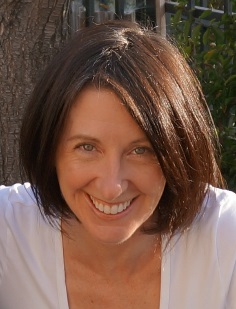 Professor Frost was nationally elected to the Executive Board of the American Society of Criminology (ASC), the discipline’s largest professional membership organization, serving as an Executive Counselor from November 2014 through November 2017. She also currently serves as the Chair of the ASC’s Division on Corrections and Sentencing (elected to a two-year term, November 2015-November 2017). She is a member of the National Institute of Justice’s Standing Review Panel (SRP) and has regularly reviewed research proposals for both the National Institute of Justice and the National Science Foundation. Professor Frost holds a Bachelor's degree in psychology from Northeastern University (1997) and a Ph.D. in criminal justice from the CUNY’s Graduate School and University Center (2004).Her book, The Punishment Imperative: The Rise and Failure of Mass Incarceration in America, co-authored with Todd Clear, was recently published by NYU Press (2014).Natasha A. Frost, Ph.D.Northeastern University 

